1.	Welcome2.	Approval of November 27, 2024, minutes3.	Goodbyes and thank you4.	Dr. Lamb5.	Report on FLEX week workshop6.	Nuventive7.	List of programs with Capstone Reviews due in November of 2023:English as a Second Language (SCE) (submitted)Global Business and EntrepreneurshipLegal Studies (submitted)Communication Studies (submitted)PhilosophyEnglish (submitted)Auto/Diesel/Welding (three programs)Fire TechnologyChild Development and Education StudiesSLPA (submitted)EMLS (submitted)Chemistry (submitted)Mathematics (submitted)Nursing (submitted)Disabled Student Programs & Services (Student Services) (submitted)Assessment (Student Services) (submitted)Career Center (Student Services) (submitted)8.	Action Items:Workgroup to address question changeWhat types of presentations?roundtable and/or individualFuture meeting dates March 11, March 25, April 15, April 29, May 6, and May 20Holidays this semester include April 1, April 8, and May 27Presentation rubrics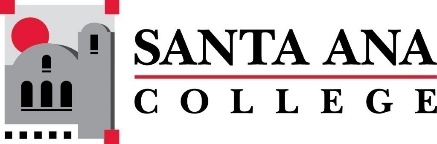 SAC Program Review Committee AgendaFebruary 26, 20241:00p.m. – 2:00 p.m. Zoom: https://rsccd-edu.zoom.us/j/88157127065SAC Program Review Committee AgendaFebruary 26, 20241:00p.m. – 2:00 p.m. Zoom: https://rsccd-edu.zoom.us/j/88157127065